베스트올 정보공개서[㈜현대씨에스엔]은 [가맹사업거래의 공정화에 관한 법률] 제7조 및 같은 법 시행령 제 4조 제1항에 따라 귀하에게 이 정보공개서를 드립니다.(주)현대씨에스엔 Ⅰ. 가맹본부의 일반현황에 대한 설명                           가맹본부의 설립일 및 사업자등록에 관한 사항가맹본부 및 가맹본부의 특수관계인의 일반정보인수∙합병 여부가맹희망자가 사용하게 될 영업표지에 관한 사항 가맹본부의 바로 전 3개 사업연도의 재무현황가맹본부의 임원 명단 및 사업경력바로 전 사업연도 가맹본부의 임직원 수가맹본부 및 가맹본부의 특수관계인의 가맹사업 경영사실사용을 허가하는 지식재산권Ⅱ. 가맹본부의 가맹사업 현황                                  가맹사업 시작일가맹사업의 연혁바로 전 3개 사업연도 말 가맹점 및 직영점 현황바로 전 3개 사업연도 말 가맹점수 변동 현황 기타 가맹사업현황바로 전 사업연도 가맹점사업자당 연간 평균 매출액과 산정기준가맹지역본부(지사를 포함한다) 현황바로 전 사업연도의 광고∙판촉 지출 내역 가맹금 예치기관가맹사업자피해보상보험 등의 체결내역Ⅲ. 가맹본부 및 임원의 법 위반 사실 등                        공정거래위원회의 시정조치민사소송 및 민사상 화해형(刑)의 선고Ⅳ. 가맹점사업자의 부담                                       1. 영업개시 이전의 부담2. 영업 중의 부담3. 계약 종료 후의 부담Ⅴ. 영업활동에 대한 조건 및 제한                              물품 구입 및 임차거래 요구 또는 권장의 대가 내역상품∙용역, 거래상대방, 가격 결정 영업지역 계약의 기간, 갱신, 종료 및 수정, 해지 등가맹점운영권의 환매∙양도∙상속 및 대리행사경업금지, 영업시간 제한, 가맹본부의 영업장 관리 감독광고 및 판촉의 조건과 비용 분담 기준영업비밀 보호에 관한 사항가맹계약 위반시 손해배상에 관한 사항Ⅵ. 가맹사업의 영업개시에 관한 상세한 절차와 소요기간         가맹점 오픈 절차분쟁 해결 절차Ⅶ. 가맹본부의 경영 및 영업활동 등에 대한 지원                점포환경개선 시 비용지원 내역 판매촉진행사 시 인력지원 등 내역경영활동 자문신용제공 등 내역Ⅷ. 교육·훈련에 대한 설명                                     교육∙훈련의 주요내용 교육∙훈련의 최소시간 및 비용교육∙훈련을 받아야 하는 주체교육∙훈련 불참 시 받을 수 있는 불이익정보공개서를 읽기 전에정 보 공 개 사 항가맹본부의 설립일 및 사업자등록에 관한 사항당사의 회사설립 및 사업자등록에 관한 사항은 다음과 같습니다.가맹본부 및 가맹본부의 특수관계인의 일반정보당사 및 당사의 특수관계인의 일반 정보는 다음과 같습니다.인수∙합병 여부당사는 정보공개서 바로 전 3개년간 다른 기업과 인수 합병하거나 다른 기업에 인수∙합병된 사실은 없습니다. 가맹희망자가 사용하게 될 영업표지에 관한 사항귀하가 향후 영위할 베스트올의 명칭∙상호∙서비스표∙광고 그 밖의 영업표지는 다음과 같습니다.가맹본부의 바로 전 3개 사업연도의 재무현황당사의 정보공개 바로 전 3개 사업연도의 재무사항은 다음과 같습니다. 자세한 내용은 별첨1 및 별첨 2를 참조하시기 바랍니다. (단위:천원/VAT미포함)당사의 정보공개 바로 전 3개 사업연도의 가맹사업 관련 매출액은 당사가 베스트올 가맹사업 외의 사업을 경영하지 않아 가.의 매출액 상황과 같습니다.가맹본부의 임원 명단 및 사업경력당사의 현 임원의 명단 및 정보공개일 현재 최근3년 동안의 개인별 사업경력은 다음과 같습니다.*현 대표이사 이철중은 피인수 기업인 ㈜현대지엘에스 대표이사로서 2005년 1월1일부터 인수시점인 2010년 10월1일까지 사업을 했고 2011년 12월22일자로 다시 ㈜현대씨에스엔의 대표이사로 취임하였습니다. 2010년 10월1일부터 2011년 12월 21일까지 김진오가 잠시 대표이사직을 수행한 바 있습니다.바로 전 사업연도 가맹본부의 임직원 수당사의 정보공개 바로 전 사업연도 말 임직원 수는 다음과 같습니다.가맹본부 및 가맹본부의 특수관계인의 가맹사업 경영사실당사 및 당사의 특수관계인은 정보공개일 현재 최근 3년 동안 베스트올 가맹사업 외의 가맹사업을 경영하였거나 경영하고 있는 사실은 없습니다.사용을 허가하는 지식재산권귀하가 당사의 베스트올 가맹점으로 가맹계약을 체결할 경우에 귀하에게 부여할 수 있는 상표ㆍ실용신안ㆍ특허 등의 출원된 지식재산권이 없습니다.가맹사업 시작일베스트올의 가맹사업 시작일은 2004년 03월 07일 입니다. *당사의 베스트올 가맹사업은 ㈜현대지엘에스가 2004년 12월에 현대유통을 양수하였고 2010년 10월 1일에 다시 ㈜현대씨에스엔이 베스트올 가맹사업을 양수하여 가맹사업을 계속하고 있습니다.베스트올의 연혁베스트올 연혁은 다음과 같습니다.*현 대표이사 이철중은 피인수 기업인 ㈜현대지엘에스 대표이사로서 2005년 1월1일부터 인수시점인 2010년 10월1일까지 사업을 했고 2011년 12월22일자로 다시 ㈜현대씨에스엔의 대표이사로 취임하였습니다. 2010년 10월1일부터 2011년 12월 21일까지 김진오가 잠시 대표이사직을 수행한 바 있습니다.바로 전 3개 사업연도 말 베스트올의 가맹점 및 직영점 현황정보공개 바로 전 3개 사업연도 말 현재 영업중인 베스트올의 전국 및 광역지방자치 단체별 가맹점 및 직영점의 총 수는 다음과 같습니다.                  (단위:개)바로 전 3개 사업연도 말 베스트올의 가맹점수 변동 현황베스트올 가맹사업과 관련하여 정보공개 바로 전 3년간 신규개점∙계약종료∙계약 해지∙명의변경한 가맹점 수는 다음과 같습니다.베스트올 외에 당사 및 당사의 특수관계인이 운영하는 가맹사업현황베스트올 가맹사업 외 당사 및 당사의 특수관계인이 운영하는 가맹사업은 없습니다.바로 전 사업연도 가맹점사업자의 연간 평균 매출액과 그 산정 기준베스트올 가맹점사업자 한 명이 바로 전 사업연도에 연간평균으로 올린 매출액 및 지역별 매출액은 아래와 같을 것으로 추정됩니다. 보다 정확한 금액은 매출액 표의 상한과 하한 금액 사이에 있을 것으로 판단됩니다.*당사에서 추정한 매출액은 각 가맹점의POS를 기초로 하여 연평균 매출액을 산정하고 있습니다. 본사의 POS시스템을 사용 하지 않아 매출액 자료가 확인되지 않는 가맹점 40곳과 과 2015년 영업 개월 수가 3개월 미만인 8곳의 가맹점은 연평균 매출액 산정에서 제외하였습니다. 따라서 상기 매출액은 총 136개 점포 중 실제 88개 점포의 연평균매출액의 현황입니다.*전북지역 가맹점들은 당사의 POS시스템을 사용하지 않아 지역별 연평균 매출액을 산정하기 어렵습니다.[매출액은 가맹점사업자 별로 지역상황, 점주의 노력 등에 차이가 있기 때문에 달라질 수 있습니다. 따라서 위 표에 나타난 매출액이 귀하가 올릴 수 있는 미래 수입과 같지는 않다는 점을 명심하여야 합니다.]가맹지역본부(지사를 포함한다) 현황베스트올 가맹사업을 운영하는 가맹지역본부는 없습니다.바로 전 사업연도의 광고∙판촉 지출 내역정보공개일 바로 전 사업연도의 당사의 연간 광고 및 판촉비로 사용한 내역은 다음과 같습니다.가맹금 예치 기관귀하가 당사와 계약을 체결할 경우 가맹금을 예치하여야 하는 기관의 상호, 예치업무 담당 부서의 소재지 및 전화번호는 다음과 같습니다.가맹금 예치와 관련하여 가맹점 사업자가 알아 두어야 할 사항가맹점사업자피해보상보험 등의 체결 내역당사는 가맹금 예치제도 외에도 ㈜서울보증보험과 피해보상보험 계약을 체결하였으며 자세한 내용은 다음과 같습니다. 공정거래위원회의 시정조치당사 및 당사의 임원은 정보공개일 현재 최근 3년동안 가맹사업거래와 관련하여 「가맹사업거래의 공정화에 관한 법률」, 「독점규제 및 공정거래에 관한 법률」또는「약관의 규제에 관한 법률」을 위반하여 공정거래위원회로부터 시정권고 이상의 조치를 받은 사실이 없습니다.민사소송 및 민사상 화해당사 및 당사의 임원은 정보공개일 현재 최근 3년 동안 가맹사업거래와 관련하여 「가맹사업거래의 공정화에 관한 법률」 또는 「독점규제 및 공정거래에 관한 법률」을 위반하거나, 사기․횡령․배임 등 타인의 재물이나 재산상 이익을 영득 또는 이득하는 죄와 관련된 민사소송에서 패소의 확정판결을 받았거나, 민사상 화해를 한 사실이 없습니다.형(刑)의 선고당사 및 당사의 임원은 정보공개일 현재 최근 3년 동안 사기․횡령․배임 등 타인의 재물이나 재산상 이익을 영득 또는 이득하는 죄를 범하여 형의 선고를 받은 사실이 없습  니다.영업개시 이전의 부담귀하가 베스트올 가맹사업을 시작하기 위해서는 다음의 금액 부담이 필요 합니다. 이 금액에는 귀하가 지불하여야 하는 점포의 임대비용 등이 제외되어 있습니다. 또한, 귀하가 운영하게 될 점포의 위치 및 규모, 내부 설비의 종류, 영업 시작까지 걸리는 시간 등이 상이하므로 실제 지불하는 금액과는 차이가 있을 수 있습니다.최초 가맹금귀하(양수인 포함)가 당사에 지급하여야 하는 최초 가맹금 내역은 다음과 같습니다.귀하(기존 가맹점 양수자)가 당사에 지급하여야 하는 최초 가맹금 내역은 다음과 같습니다.보증금귀하(가맹점 양수자 포함)가 당사에 지급하여야 하는 보증금은 없습니다.예치 가맹금의 범위귀하가 가맹사업거래의 공정화에 관한 법률에 따라 예치하여야 하는 가맹금 내역은 다음과 같습니다. 다만, 당사가 가맹점사업자피해보상보험증권을 제공하는 경우에 다음 내역을 포함하여 증권을 교부합니다.최초 가맹금 이외에 가맹사업 개시를 위해 필요한 다른 비용의 추정치귀하(신규가입자)가 그 밖에 베스트올 가맹사업을 시작하기 위하여 필요한 비용은 66㎡ 기준 약 78,100,000원이며 자세한 내역은 다음과 같습니다. 다만, 기존 타 편의점 운영자는 기존 인테리어 및 설비 재활용이 가능합니다.(66㎡기준/단위:원/VAT포함)위 표의 금액은 당사가 그 동안의 가맹점 운영 경험을 토대로 (66m2기준)으로 추정한 것으로 실제 지불 금액과는 다를 수 있습니다.상기 비용은 설비의 품질, 선택사항에 대한 추가 및 점포 건물에 따른 냉/난방기, 철거, 가스설비, 전기승압, 통신설비, 소방시설공사, 화장실공사, 외부 상하수도공사, 어닝, 외장공사, 인허가 등이 필요한 경우 별도의 소요비용이 발생할 수 있습니다.자세한 비용은 계약체결 시 매장실측 후 별도로 제공안내하고 있습니다.가맹점 입지 선정의 주체 및 선정기준베스트올 가맹점 입지선정에 관한 내용은 다음과 같습니다.가맹점사업자와 그 종업원의 채용 및 교육에 대한 기준당사와 계약을 체결하여 교육을 받거나 귀하가 운영하는 가맹점에 종업원을 채용하기 위하여 필요한 조건은 다음과 같습니다.가맹점 운영에 필요한 설비 등의 내역 및 공급방법ㆍ공급업체가맹점 운영에 필요한 설비, 장비, 정착물 등의 물품내역 및 공급방법ㆍ공급업체에 관한 내역은 다음과 같습니다. 금전지급방법귀하가 당사에 지급해야 할 금액의 지급 방법은 다음과 같습니다. 다만 기존 가맹점 양수인의 경우에는 일시불로 납부하여야 합니다.     *금전 지급 방법은 사정에 따라 변경 될 수 있습니다.영업 중의 부담귀하가 당사와 가맹계약을 체결하여 가맹점 오픈 이후 지급해야 하는 정기 또는 부정기 지급금의 내역은 다음과 같습니다.가맹점사업자에 대한 회계처리∙재고관리 감독내역당사는 가맹점사업자의 위생, 재고관리 등을 포함한 점포 경영상태를 파악하기 위하여 정기적 또는 부정기적으로 가맹점사업자의 점포를 점검하고 기준에 위반하는 결과에 대하여 서면으로 시정을 요구할 수 있습니다.가맹점사업자는 가맹점 영업과 관련하여 영업장부, POS, ERP시스템, 회계장부(이하 ‘회계자료’라 한다)를 성실히 작성･유지하여야 하며, 당사가 지정한 POS시스템설치하고 이를 사용하여야 합니다. 또한 상품 구입과 판매에 관한 회계자료 등 당사의 통일적 사업경영 및 판매 전략의 수립에 필요한 자료를 보관하고 당사의 청구가 있으면 이를 제공하여야 합니다. 이를 위한 자료의 확인과 기록을 위하여 가맹점사업자는 당사의 전산 매출정보수집, 당사의 직원이 점포에 출입하여 조사하는 것을 허용하여야 합니다.계약 종료 후의 부담계약연장이나 재계약과정의 추가 부담귀하가 당사와 계약이 종료된 후에 연장(갱신, 재계약을 포함한다)하기 위해서 발생하는 비용은 없습니다.가맹본부의 사정에 의한 계약 등의 종료 시 조치사항가맹본부가 가맹사업을 다른 사업자에게 양도하는 경우 기존 가맹점사업자와의 계약승계 여부당사가 가맹사업을 다른 사업자에게 양도하는 경우 가맹점사업자는 양수한 사업자와 가맹계약을 유지하는 것을 원칙으로 합니다. 다만, 가맹점사업자가 새로운 사업자와 가맹계약체결 의사가 없을 경우 기존 가맹계약을 해지하고 가맹계약을 종료 할 수 있습니다. 이때 당사가 가맹점사업자로부터 수령한 가맹금 중 이행 의무가 남아 있는 부분이 있을 경우 가맹점사업자는 계약 해지와 함께 당사의 귀책 정도에 따라 가맹금 중 미 이행 부분 중 일부 또는 전부의 반환을 청구 할 수 있습니다.가맹본부가 사용을 허락한 지식재산권의 유효기간이 만료되는 경우 조치사항당사가 사용을 허락한 상표권, 특허권 등 지식재산권이 존속기간 만료, 소유권(사용권) 변경, 효력 상실 등의 사유로 더 이상 이를 가맹점사업자가 사용할 수 없게 된 경우에는 당사는 이를 대체할 수 있는 수단을 제공하도록 최선을 다할 것이며, 가맹점사업자는 변경된 영업표지를 사용하도록 협조하여야 합니다. 다만, 당사가 대체할 수 있는 수단을 제공하지 못할 경우에는 가맹점사업자는 체결한 가맹계약을 해지할 수 있습니다. 이때 당사가 가맹점사업자로부터 수령한 가맹금 중 이행 의무가 남아 있는 부분이 있을 경우 가맹점사업자는 계약 해지와 함께 당사의 귀책 정도에 따라 가맹금 중 미 이행 부분 중 일부 또는 전부의 반환을 청구 할 수 있습니다.가맹본부가 해당 가맹사업을 중단하는 경우 조치사항당사가 예상치 못한 사정으로 베스트올 가맹사업을 중단하게 될 경우 당사는 이를 미리 가맹점사업자에게 알리고 가맹점사업자와 협의한 후 해지 할 수 있습니다. 이때 당사가 가맹점사업자로부터 수령한 가맹금 중 이행 의무가 남아 있는 부분이 있을 경우 가맹점사업자는 계약 해지와 함께 당사의 귀책 정도에 따라 가맹금 중 미 이행 부분 중 일부 또는 전부의 반환을 청구 할 수 있습니다.가맹점운영권 양도 과정의 부담가맹점사업자가 가맹점운영권을 이전하고자 하는 경우 양도가맹점사업자가 부담하여야 하는 비용은 없습니다. 다만, 양수가맹점사업자의 경우 정보공개서상의 양수가맹비 등을 부담하여야 합니다.그 밖의 부담 비용귀하가 그 밖의 추가 부담 비용은 없습니다.계약 종료 후의 조치 사항가맹점사업자는 당사와 베스트올 가맹계약이 종료된 이후에는 당사로부터 부여 받았던 가맹점운영권이 만료되며 다음과 같은 조치를 취하여야 합니다.당사로부터 사용 허가를 받은 베스트올 가맹사업과 관련된 지식재산권을 사용을 중지 하여야 합니다.사용허가를 얻어 사용하던 상호, 간판, 기타 표시물 등을 즉시 철거하여야 합니다.귀하는 당사와 가맹계약을 체결하게 되면 사업의 동일성 유지를 위하여 영업활동에 일부 제한을 받을 수 있습니다. 따라서 앞으로 기재된 내용을 유심히 살펴본 후 계약 체결 여부를 판단할 것을 권장합니다.물품 구입 및 임차귀하가 베스트올 가맹사업을 시작하거나 경영하기 위하여 필요한 모든 부동산․용역․설비․상품․원재료․부재료의 구입 또는 임차와 관련하여 가맹본부 또는 가맹본부가 지정하는 자와 거래해야 할 품목은 다음과 같습니다.*개점 이후에도 추가품목 구입시 요구/권유 기준에 따라 물품을 구입하여야 합니다.*당사의 경영환경의 변화 등으로 필요한 경우 위 표에 기재된 상품ㆍ용역 외에 거래상대방을 추가적으로 제한할 수 있습니다. 거래 요구 또는 권장의 대가 내역당사는 베스트올 가맹점사업자에게 특정 거래상대방과 거래하도록 요구 또는 권장하고 그에 대한 알선의 대가를 수수하지 않습니다.상품∙용역, 거래상대방, 가격 결정가맹점사업자가 취급하는 상품∙용역의 판매 제한당사는 베스트올의 상표권을 보호하고 상품 또는 서비스의 통일성을 유지하기 위하여 가맹점사업자로 하여금 당사로부터 승인된 상품이나 서비스만을 고객에게 제공∙판매 하도록 하고 있습니다. 귀하가 승인되지 않은 상품ㆍ용역을 판매하려는 경우에는 정당한 사유를 사전에 가맹본부에게 서면으로 통지하고 승인을 받아야 합니다. 그렇지 않을 경우 불이익을 받을 수 있으므로 주의하여야 합니다.가맹본부는 가맹점사업자에게 지정한 상품ㆍ용역 이외에도 가맹사업의 개선, 고객니즈의 변화, 경쟁업체의 출현, 시장변화, 경영환경의 변화 등으로 필요한 경우 가맹사업 전체의 경쟁력을 제고하기 위한 노력으로 기존 상품ㆍ용역의 변경 또는 추가를 요구할 수 있습니다. 이 경우 가맹점사업자는 정당한 사유가 없는 한 이를 거절하지 못하며, 가맹본부가 지정한 상품ㆍ용역을 판매해야 합니다.거래상대방에 따른 상품∙용역의 판매 제한가맹점사업자는 가맹본부 또는 가맹본부가 지정한 업체로부터 공급 받은 상품을 고객판매 용도 외 타 가맹점에 공급하거나 가맹본부와 경쟁관계에 있는 자에게 공급하는 등의 행위를 하여서는 아니 됩니다.가맹점사업자의 가격 결정의 제한당사는 시장상황이나 소비자의 동향 또는 기타 사정을 고려하여, 가맹점사업자에게 가장 적절하고 합리적이라고 생각되는 소비자 판매가를 정하여 권장할 수 있습니다. 다만, 가맹점사업자가 권장 가격을 변경하고자 할 경우에는, 당사에게 그 취지를 통지하고 당사와 사전협의를 하여야 합니다.영업지역  독점적∙배타적 영업지역 설정당사는 가맹사업거래의 공정화에 관한 법률 제12조의 4에 의거 가맹계약 체결 시 가맹점사업자의 영업지역을 설정하여 가맹계약서에 영업지역을 명시하고 있습니다.당사 및 당사의 계열회사는 가맹계약기간 중에는 정당한 사유없이 가맹점사업자의 영업지역 내에 동일한 업종의 직영점·가맹점을 추가 개설하지 않습니다. 동일한 업종의 범위 및 동일한 업종에 해당하는 당사 및 당사의 계열회사의 영업표지는 다음과 같습니다.영업지역의 설정 기준당사는 영업지역을 다음과 같이 정하고 있습니다.가맹계약 갱신과정에서 영업지역을 재조정할 수 있는 사유 및 절차영업지역 밖의 고객에게 상품이나 용역을 판매하는 대에 따르는 제한당사는 가맹점사업자가 자신의 영업지역을 벗어나 다른 가맹점사업자의 영업지역에 속한 고객에게 영업활동을 하는 데 대하여 별다른 제한을 가하고 있지 않습니다. 그 밖에 영업지역에 관한 내용해당 사항이 없습니다.계약의 기간, 갱신, 종료 및 수정, 해지 등가맹계약기간베스트올의 가맹계약기간은 계약 체결일로부터 2년이며, 갱신시에도 동일한 기간으로 계약이 연장됩니다.계약 연장이나 재계약, 또는 계약 종료에 필요한 절차가맹사업거래의 공정화에 관한 법률 제13조 및 같은 법 시행령 제14조에 따라 귀하에게는 최대 10년의 가맹계약의 갱신을 요구할 권리가 있습니다. 다만 당사에게 정당한 사유(갱신거절 사유)가 있는 경우 재계약 또는 계약 연장이 되지 않을 수 있습니다. 구체적인 절차는 다음과 같습니다.계약 갱신거절 사유당사가 가맹계약의 갱신요구를 거절할 수 있는 사유는 가맹점사업자가 다음의 의무를 준수하지 않거나 조건을 수락하지 않을 경우입니다.계약종료, 해지 사유 및 그 절차당사는 아래와 같은 계약 해지 사유 발생 시 2월 이상의 유예기간을 두고 2회 이상의 시정요구를 하며 이에 대하여 가맹점사업자의 시정이 없을 경우 계약을 해지 할 수 있습니다.당사는 아래와 같은 사유가 발생할 경우 즉시 해지를 할 수 있습니다.당사 및 가맹점사업자는 아래와 같은 사유 발생 시 즉시 해지를 할 수 있습니다.가맹점사업자는 아래와 같은 사유 발생 시 그 사실을 당사에 통지하고 1개월이 지나도 시정되지 않으면 가맹계약을 해지 할 수 있습니다.그밖에 당사 또는 가맹점사업자가 위에 해당하는 해지사유 이외에 해지를 하고자 하는 경우 최소 1개월 전에 그 사실을 상대방에게 알리고 상호협의 하여 해지할 수 있습니다.계약 수정 사유, 사전 통보 여부 및 동의 절차당사는 계약기간 내에 계약 내용을 변경 하지 않습니다. 다만 계약 갱신 시 변경내용이 있을 경우 계약기간 만료 180일에서 90일 사이에 계약의 변경 조건을 통지하고 재 계약 여부를 묻게 됩니다.가맹점운영권의 환매∙양도∙상속 및 대리행사가맹점운영권의 환매당사는 가맹점운영권 환매제도를 운영하고 있지 않습니다.가맹점운영권의 양도 및 상속가맹점사업자가 가맹점운영권을 다른 사업자에게 양도하기 위해서는 [사전에 당사에게 서면으로 그 사실을 통지하여야 하고, 당사의 승인이 있어야만 합니다.] 자세한 내용은 다음과 같습니다.* 양수인은 잔여계약 기간에 대하여 가맹점운영권이 인정되며, 양수에 따른 교육이수 및 정보공개서상의 양수인의 부담비용(정보공개서상의 양수가맹비 등)을 당사에 지급하여야 합니다.* 양수인이 원할 경우 신규가입조건과 동일한 조건으로 가맹계약을 체결할 수 있으며, 직계존비속의 영업 상속의 경우에는 가맹본부에 통지하고 승인을 얻은 후 영업개시 전까지 교육비를 부담하고 교육을 이수하고 본 가맹점 영업을 계속할 수 있습니다.가맹점운영권의 대행, 위탁 등가맹점사업자는 가맹점운영권을 대행하거나 위탁할 경우 반드시 당사에 사전 통보하고 가맹점을 운영할 수 있습니다. 다만 대행 및 위탁자는 당사가 정한 소정의 교육을 반드시 이수 하여야 합니다.경업금지, 영업시간제한, 가맹본부의 영업장 관리 감독경업금지 가맹점사업자는 계약기간 중 가맹점사업자의 영업지역을 포함한 광역지방자치단체 및 인접 광역지방자치단체에서 자신 및 제3자로 하여금 당사의 허락 없이 베스트올과 동종업종(타사 가맹점, 독립점포 및 가맹본부 경영을 포함한다)을 경영 하여서는 안됩니다.계약종료 후 당사의 허락 없이 자기 또는 제3자의 명의로 부정경쟁방지 및 영업비밀보호에 관한 법률을 위반하여 베스트올의 영업비밀이 침해되는 행위를 하여서는 안됩니다. 가맹점사업자에게 금지되는 경업금지의 범위는 다음과 같습니다.영업시간 및 영업일수 제한당사는 베스트올의 영업시간 및 영업일수를 제한하고 있습니다. 자세한 내용은 다음과 같습니다.*가맹사업거래의 공정화에 관한 법률 시행령 제15조제9호에 따라 귀하가 정당한 사유없이 연속하여 7일 이상 영업을 중단한 경우 가맹계약 해지가 될 수 있으므로 주의하시기 바랍니다.*귀하가 개인 사정 등으로 영업을 불가피하게 중단하거나 영업시간을 조정해야 할 경우에는 사전에 당사에 통지하시기 바랍니다.* 귀하는 가맹사업거래의 공정화에 관한 법률 제12조의3에 의거 오전 1시부터 오전 6시까지의 매출이 영업에 소요되는 비용에 비하여 저조하여 6개월간 영업손실이 발생하거나, 질병의 발생과 치료 등 불가피한 사유가 발생하는 경우 당사에 영업시간 단축을 요청할 수 있으며 영업시간을 조정해야 할 경우에는 사전에 담당팀에 통지하시기 바랍니다권장 종업원 수 및 가맹점사업자의 영업장 근무 여부가맹본부의 영업장 관리 감독광고 및 판촉의 조건과 비용 분담 기준당사와 가맹점사업자의 비용 분담 기준당사는 가맹사업의 활성화를 위하여 공동광고(브랜드광고, 제품광고 등을 포함하며 가맹점 모집광고는 제외 됨)를 총괄하며 당사의 경영적 판단과 결정에 의하여 광고에 사용되는 소재와 매체, 횟수, 시행일자 및 기간 등의 계획을 수립∙시행할 수 있습니다. 자세한 내역은 다음과 같습니다.*공동광고는 전체 가맹점의 매출활성화를 위하여 정당한 사유가 없는 한 반드시 참여하여야 합니다.가맹점사업자의 독자적 광고∙판촉 활동가맹점사업자가 당사와 별개로 광고․판촉을 하려는 경우에 필요한 조건 및 절차가맹점사업자는 가맹점 영업의 활성화를 위하여 자기의 비용으로 자기의 영업지역 내에서 당사와 별개로 광고․판촉활동을 실시할 수 있습니다. 다만, 이 경우 판촉활동 등을 위한 팜플렛, 카다로그, 쿠폰 등의 내용은 브랜드의 통일성 및 이미지 유지를 위하여 당사의 사전승인을 얻어야 합니다.영업비밀 보호에 관한 사항당사의 영업비밀이란, 공공연히 알려져 있지 아니하고 독립된 경제적 가치를 가지는 것으로서, 가맹본부의 상당한 노력에 의하여 비밀로 유지된 생산방법, 판매방법, 그 밖에 영업활동에 유용한 기술상 또는 경영상의 정보를 말합니다. 당사는 가맹점사업자에게 영업에 필요한 각종 정보 및 자료들을 제공할 수 있으며, 가맹점사업자는 당사가 제공한 영업비밀을 계약기간이나 계약종료 후에도 제3자에게 어떠한 목적으로도 누설하여서는 아니 됩니다. 가맹점사업자는 그 직원에 의한 영업비밀의 의무위반에 대하여도 관리감독상의 책임을 부담합니다. 가맹점사업자의 관리감독상의 의무는 본 계약의 성립시점부터 종료한 후 3년이 경과되는 날까지 지속됩니다.가맹계약 위반 시 손해배상에 관한 사항당사와 귀하는 가맹계약의 양 당사자로서, 당사는 귀하의 계약위반이나 불법행위로 인한 손해에 대하여 위약벌을 청구할 수 있고, 이와 같은 위약벌 이외에 당사 또는 귀하에게 추가적으로 손해가 발생한 경우 손해를 입은 자는 그 상대방에 대하여 손해배상을 청구할 수 있습니다. 구체적인 사항은 당사가 귀하에게 제공하는 가맹계약서의 아래 내용을 참고하시기 바랍니다.가맹점 오픈 절차귀하가 당사와 가맹계약을 체결할 경우 계약체결일로부터 실제 가맹점이 개설될 때까지 걸리는 시간은 약 30일 정도 예상되며 필요한 절차는 다음과 같습니다.* 상기일정은 개별사정에 의하여 다소 변동될 수 있습니다.*귀하는 본사와 계약을 체결하는 과정에서 가맹거래사나 변호사의 자문을 받을 수 있습니다. 특히 정보공개서에 대하여 자문을 받으신 경우에는 계약체결일이 정보공개서 제공 14일 후에서 7일 후로 단축됩니다.분쟁해결 절차당사와 가맹점사업자 사이에 분쟁이 발생할 경우 가맹거래사 또는 가맹사업거래분쟁조정협의회의 의견을 청취하고 조정을 받을 수 있습니다. 조정이 되지 않을 경우 이에 대한 소송은 가맹점사업자의 주소지나 가맹점소재지를 관할하는 법원으로 합니다. 다만, 상호합의 하여 관할법원을 달리 정할 수 있습니다. 점포환경개선 시 비용지원 내역당사는 가맹사업거래의 공정화에 관한 법률 제12조의2 및 시행령 제13조의2 규정에 의거 다음의 사유가 발생하는 경우에 점포환경개선을 요구 할 수 있으며, 당사의 점포환경 개선 요구가 있는 경우 가맹점사업자의 점포환경개선에 소요되는 비용의 일부를 분담하고 있습니다. 분담비율 및 구체적 절차는 다음과 같습니다.다만, 가맹사업거래의 공정화에 관한 법률 제12조의2 규정에 의거 가맹점사업자의 자발적 의사에 의하여 점포환경개선을 실시하는 경우 및 가맹점사업자의 귀책사유로 인하여 위생·안전 및 이와 유사한 문제가 발생하여 불가피하게 점포환경개선을 하는 경우에는 비용분담을 하지 않습니다.판매촉진행사 시 인력지원 등 내역당사는 가맹점의 개설 또는 운영과 관련하여 별도의 판촉지원 제도를 운영하고 있지 않습니다.경영활동 자문 당사는 가맹점사업자의 경영활성화를 위하여 필요한 경우 가맹점사업자의 경영활동에 대한 경영지도를 할 수 있으며 자세한 내용은 다음과 같습니다. 신용 제공 등 내역당사는 가맹점 사업자에 대하여 별도의 신용 제공 또는 알선을 하고 있지 않습니다교육∙훈련의 주요내용당사는 베스트올 운영에 필요한 제반 지식 및 노하우를 귀하에게 전수하기 위하여 다음과 같은 개점 교육ㆍ훈련프로그램을 실시하고 있습니다. 자세한 내용은 다음과 같습니다.*개점 전 교육훈련 종료 시 평가기준에 미치지 못할 경우 추가 교육을 실시할 수 있으며, 귀하에게 비용이 청구될 수 있습니다.교육∙훈련의 최소시간 및 비용교육훈련의 최소 이수해야 할 시간은 다음과 같으며 교육훈련에 미 참여 및 이수하지 못했을 경우 오픈 연기 및 지연될 수 있습니다.교육∙훈련을 받아야 하는 주체교육∙훈련을 받아야 하는 주체는 가맹점사업자입니다. 다만 사정에 따라 당사와 사전협의 한 경우에는 타인으로 대체할 수 있습니다.교육∙훈련 불참 시 받을 수 있는 불이익교육∙훈련을 받아야 할 가맹점사업자 및 매장근무자가 정당한 사유없이 개점 전 교육을 이수하지 못할 경우 개점이 지연 될 수 있으며 개점 이후 전체적으로 실시되는 교육에 교육 대상자가 불참할 경우 가맹점운영권 제한 사유 및 계약 갱신 거절 사유가 될 수 있습니다. 끝별첨1. 재무상태표2013년, 2014년2015년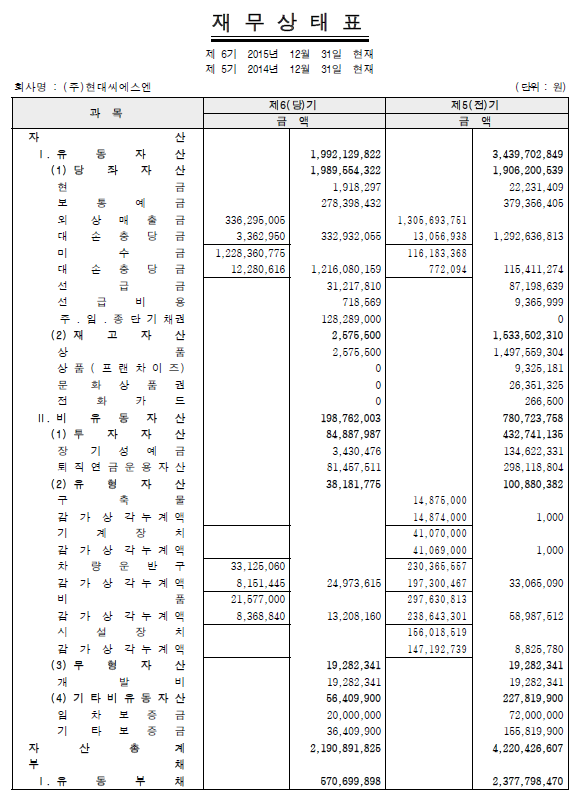 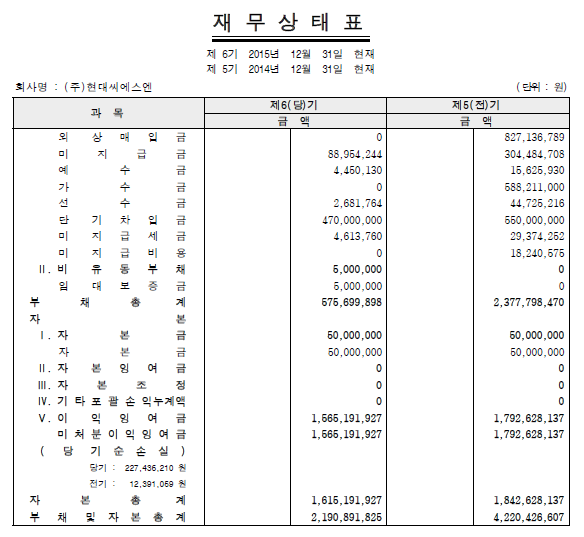 별첨2. 손익계산서2013년, 2014년2015년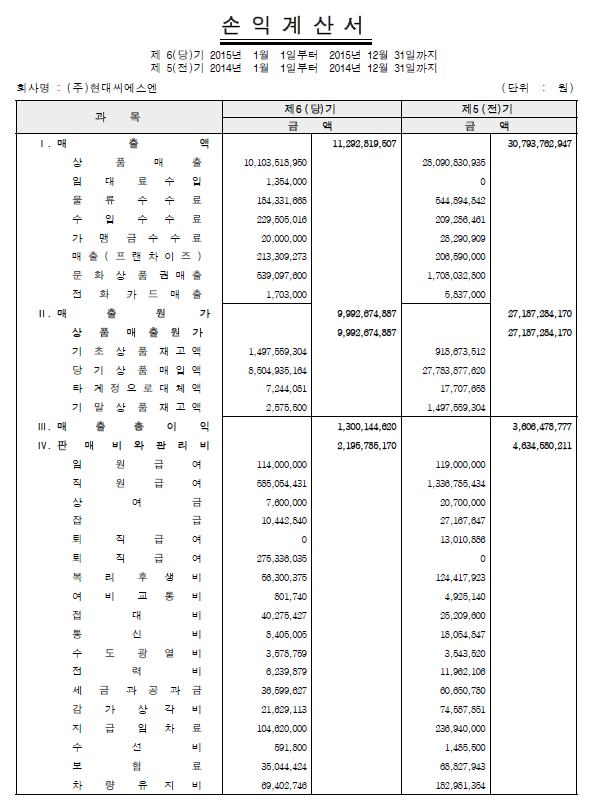 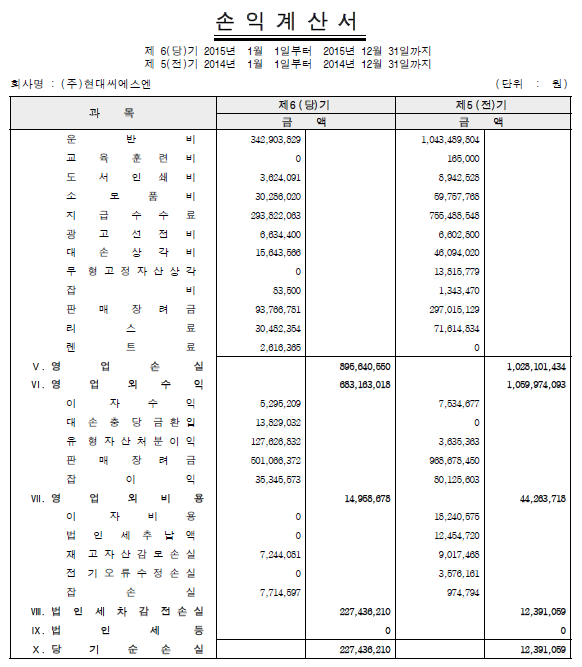 별첨3  기타 설비 정보공개서 등록번호200802000092008020000920080200009최초 등록일2008.07.15최종 등록일2016.04.22대표번호070-4287-7001팩스번호031-797-0204가맹사업운영부서가맹사업부가맹부서전화번호070-4287-7001주소경기도 하남시 덕풍동로 111-15, 502호(덕풍동, 리치플러스 하남센터)경기도 하남시 덕풍동로 111-15, 502호(덕풍동, 리치플러스 하남센터)경기도 하남시 덕풍동로 111-15, 502호(덕풍동, 리치플러스 하남센터)홈페이지www.bestallcvs.comwww.bestallcvs.comwww.bestallcvs.com ◇ 정보공개서는 가맹본부의 자료에 기초하여 작성된 것이므로 귀하가 실제 운영할 사업 내용과는 차이가 있을 수 있습니다. 따라서 사전에 충분히 내용의 타당성을 검토하고 별다른 문제가 없는 경우에 가맹계약을 체결하여야 합니다. ◇ 정보공개서의 내용을 이해하기 위해서는 일정한 법률 지식이 필요합니다. 이해가 가지 않는 부분은 가맹본부측에 충분한 설명을 요구하고 필요한 경우 가맹거래사나 변호사 등 전문가에게 검토를 요청하는 것이 바람직합니다. ◇ 가맹본부로부터 제공받은 정보공개서와 공정거래위원회에 등록한 정보공개서를 비교하여 다른 내용이 있는 경우 공정거래위원회(http://franchise.ftc.go.kr)에 알려 주시기 바랍니다. ◇ 정보공개서 기재사항에 허위ㆍ과장된 정보가 포함된 경우에는 그 사실을 공정거래위원회(http://franchise.ftc.go.kr)로 신고하실 수 있습니다. ◇ 가맹사업거래의 공정화에 관한 법률에 따라 정보공개서와 함께 귀하가 창업하려고 하는 점포 예정지 인근 10곳의 정보(가맹점명, 소재지, 전화번호)를 제공받아야 합니다. 인근 점포를 직접 방문하셔서 가맹본부를 신뢰할 수 있는지 확인하시기 바랍니다. ◇ 가맹본부와 상담하기 전 창업희망자가 알아야 할 10가지 필수사항을 확인하시고 가맹사업법 관련 조항도 찾아보십시오.가맹사업거래홈페이지 (http://franchise.ftc.go.kr) – ‘민원참여’ – ‘교육자료’가맹사업거래홈페이지 (http://franchise.ftc.go.kr) – ‘법령 및 제도’ – ‘법령자료’ ◇ 가맹본부와 분쟁이 발생한 경우 정보공개서는 중요한 단서가 될 수 있습니다. 정보공개서를 계약서와 함께 잘 보관하십시오.Ⅰ. 당사의 일반현황 설립일2010년 08월 26일2010년 08월 26일2010년 08월 26일법인설립등기일2010년 08월 26일사업자등록일2010년 10월 01일법인등록번호134211-0113920사업자등록번호 126-86-34150구분 상호/이름   상호/이름  대표자대표번호가맹본부(주)현대씨에스엔(주)현대씨에스엔이철중070-4287-7001특수관계인(임원)이철중(대표이사)임현철(이사)이대중(감사)영업표지주소주소특수관계인(임원)이철중(대표이사)임현철(이사)이대중(감사)베스트올(1개)경기도 하남시 덕풍동로 111-15, 502호(덕풍동, 리치플러스 하남센터)경기도 하남시 덕풍동로 111-15, 502호(덕풍동, 리치플러스 하남센터)브랜드 명상호서비스표 관련정보BI베스트올베스트올00점 (해당 지역명 표기)해당사항 없음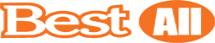 연도총자산총부채총부채총자본매출액영업이익당기순이익2013년4,141,5384,141,5382,286,5181,855,01934,660,417-463,511457,5172014년4,220,4262,377,7982,377,7981,842,62830,793,762-1,028,101-12,3912015년2,190,891575,699575,6991,615,19211,292,819-895,640-227,436관련여부성명직위개인별 사업경력개인별 사업경력개인별 사업경력관련여부성명직위사업기간사업내용담당 업무가맹사업 관련임원이철중대표이사2005.01~2010.10㈜현대지엘에스대표가맹사업 관련임원이철중대표이사2011.12~현재㈜현대씨에스엔대표가맹사업 관련임원임현철이사2011.12~현재㈜현대씨에스엔이사가맹사업 관련임원이대중감사2010.10~현재㈜현대씨에스엔감사시점(명)(명)직원수(명)시점상근비상근직원수(명)2015년 12월 31일124Ⅱ. 당사의 가맹사업 현황상호영업표지대표자가맹사업 경영기간주된 사무소의 소재지㈜현대지엘스베스트올이철중2004.03∼2010.09경기도 광주시 도척면 궁평리 58㈜현대씨에스엔베스트올김진오2010.10∼2011.12경기도 광주시 도척면 도척로 76-67㈜현대씨에스엔베스트올이철중2011.12 ~ 2015.05경기도 광주시 도척면 도척로 76-67㈜현대씨에스엔베스트올이철중2015.06 ~ 현재경기도 하남시 덕풍동로 111-15, 502호(덕풍동, 리치플러스 하남센터)지역2013년 12월 31일2013년 12월 31일2013년 12월 31일2014년 12월 31일2014년 12월 31일2014년 12월 31일2015년 12월 31일2015년 12월 31일2015년 12월 31일지역전체가맹점직영점전체가맹점직영점전체가맹점직영점전체14714701421420136 136 0 서울505004747037 37 0 인천7707707 7 0 부산0000000 0 0 대구0000000 0 0 광주0000000 0 0 대전2202201 1 0 울산0000000 0 0 경기646406161074 74 0 강원0000000 0 0 충북0001101 1 0 충남4404404 4 0 전북191901919012 12 0 전남1101100 0 0 경북0000000 0 0 경남0000000 0 0 제주0000000 0 0 세종0000000 0 0 시점연초신규개점 계약종료계약해지명의변경연말2013136250145147201414719024614220151423404020136지역2015년 말 가맹점수2015년 매출액(단위: 원,VAT포함)2015년 매출액(단위: 원,VAT포함)2015년 매출액(단위: 원,VAT포함)산출가맹점수지역2015년 말 가맹점수연 평균연환산 상한연환산 하한산출가맹점수전체136361,109,285875,100,06648,746,80188서울37381,426,447724,769,16748,746,80125인천7281,236,471755,661,59063,486,2646부산0해당없음(5곳 미만)해당없음(5곳 미만)해당없음(5곳 미만)0대구0해당없음(5곳 미만)해당없음(5곳 미만)해당없음(5곳 미만)0광주0해당없음(5곳 미만)해당없음(5곳 미만)해당없음(5곳 미만)0대전1해당없음(5곳 미만)해당없음(5곳 미만)해당없음(5곳 미만)0울산0해당없음(5곳 미만)해당없음(5곳 미만)해당없음(5곳 미만)0경기74371,346,831875,100,06655,689,15054강원0해당없음(5곳 미만)해당없음(5곳 미만)해당없음(5곳 미만)0충북1해당없음(5곳 미만)해당없음(5곳 미만)해당없음(5곳 미만)1충남4해당없음(5곳 미만)해당없음(5곳 미만)해당없음(5곳 미만)2전북12산출가능한 가맹점 데이터가 없음산출가능한 가맹점 데이터가 없음산출가능한 가맹점 데이터가 없음0전남0해당없음(5곳 미만)해당없음(5곳 미만)해당없음(5곳 미만)0경북0해당없음(5곳 미만)해당없음(5곳 미만)해당없음(5곳 미만)0경남0해당없음(5곳 미만)해당없음(5곳 미만)해당없음(5곳 미만)0제주0해당없음(5곳 미만)해당없음(5곳 미만)해당없음(5곳 미만)0세종0해당없음(5곳 미만)해당없음(5곳 미만)해당없음(5곳 미만)0수 단내 용기간 및 일자지출금액(단위:원)광고광고선전비2015.1.1~2015.12.316,634,400합계6,634,4006,634,4006,634,400예치기관명  담당 부서주소전화번호기업은행기업상품팀서울시 중구 을지로 79(을지로 2가)02)729-7113우리은행U-뱅킹업무부서울시 중구 소공로 51(회현동 1가)1588-5000내선3번가맹점사업자가 영업을 시작하거나 가맹계약 체결일로부터 2개월이 지난 경우에는 이 가맹예치금은 가맹본부에 지급됩니다.다만, 다음의 경우에는 가맹금의 지급이 보류됩니다.가맹점사업자가 예치 가맹금을 반환 받기 위하여 소를 제기한 경우가맹점사업자가 예치 가맹금을 반환 받기 위하여 알선, 조정, 중재 등을 신청한 경우가맹점사업자가 가맹금반환 사유가 발생하여 가맹본부를 공정거래위원회에 신고한 경우2번의 가~다의 조치를 취한 경우 그 사실을 예치기관에 서면으로 통보하여야 합니다. 그렇지 않은 경우 예치가맹금은 가맹본부에 지급될 수 있습니다.항목내용비고보험상품명프랜차이즈보증보험보험인(보험회사)㈜서울보증보험보험계약자㈜현대씨에스엔피보험인(보험금수령인)가맹점사업자보험범위예치금액보험기간가맹금 예치기관(가맹계약체결일로부터 2개월이 경과한 날 또는 가맹점사업자 영업개시일까지)보장범위가맹점사업자의 피해액 일부 보장지급조건가맹본부의 가맹금 반환의무 불이행보험금 수령절차가맹점사업자의 보험금 청구 → 보험회사 접수 → 보험회사 조사 → 지급여부결정 → 보험금 지급Ⅲ. 가맹본부 및 그 임원의 법 위반 사실 IV. 가맹점사업자의 부담 구분내역금액(단위:원, VAT 포함)반환조건반환될 수 없는 사유가맹비최초 가맹계약 당시 가맹사업에 가맹점으로 가입하는 대가최초 가맹점 오픈을 위한 교육 및 정보∙자료 제공의 대가가맹점 개점을 위한 인력지원의 대가\2,200,000가맹점 오픈 이후 반환 안됨. 단, 오픈 전 해약 시 이행이 착수된 채무를 제외하고 반환가맹점 오픈을 위하여 소요되는 소멸성 비용구분내역금액(단위:원/ 부가세포함) 반환조건반환될 수 없는 사유양수 가맹비양수 가맹점 운영을 위한 정보∙자료 제공 및 인력지원의 대가 양수전 교육비\1,100,000가맹점 영업시작 이후 반환 안됨. 단, 오픈 전 해약 시 위약금과 상계처리 후 반환가맹점 오픈을 위하여 소요되는 소멸성 비용구 분금액(단위:원, VAT포함)금액(단위:원, VAT포함)구 분신규 가입자기존 가맹점 양수자합  계2,200,0001,100,000가맹비2,200,0001,100,000품목지급대상금액지급기한반환조건/반환될 수 없는 사유인테리어 (3.3M2당 1,100,00)정보공개서 Ⅴ-1의 거래상대방22,000,000계약 시 개별계약소요비용 제외 후 반환전면 간판정보공개서 Ⅴ-1의 거래상대방4,400,000(5m기준)계약 시 개별계약소요비용 제외 후 반환기타설비정보공개서 Ⅴ-1의 거래상대방29,700,000계약 시 개별계약소요비용 제외 후 반환초도물품정보공개서 Ⅴ-1의 거래상대방22,000,000(담배포함)계약 시 개별계약소요비용 제외 후 반환합 계78,100,00078,100,00078,100,00078,100,000인테리어 직접 시공 시 전체 공사비의 10%에 해당하는 금액을 당사에 검수비로 제공(공사비는 별도임)인테리어 직접 시공 시 전체 공사비의 10%에 해당하는 금액을 당사에 검수비로 제공(공사비는 별도임)인테리어 직접 시공 시 전체 공사비의 10%에 해당하는 금액을 당사에 검수비로 제공(공사비는 별도임)인테리어 직접 시공 시 전체 공사비의 10%에 해당하는 금액을 당사에 검수비로 제공(공사비는 별도임)인테리어 직접 시공 시 전체 공사비의 10%에 해당하는 금액을 당사에 검수비로 제공(공사비는 별도임)입지선정의 주체입지 선정의 기준가맹희망자1) 가맹점사업자가 자신의 책임 하에 점포의 입지를 선정합니다. 2) 가맹점사업자의 입지선정에 당사는 해당 지역의 행정구역상의 구분, 시장의 특성, 주요한 근린시설, 업종특성에 따른 매출성향 등을 고려하여 해당 점포의 실사를 통하여 가맹점사업자에게 조언을 할 수 있습니다. 이 경우 당사가 조언한 경우라도 최종 의사결정권은 가맹점사업자에게 있습니다.구분교육 기준계약ㆍ채용 기준가맹점사업자특별한 기준 없음피성년후견인ㆍ피한정후견인이 아닐 것만20세 이상일 것종업원특별한 기준 없음만18세 이상일 것구분품목내 역공급방법공급업체최초개설품목인테리어 설비각 점포 상황에 따라 다름검수비 제공 후 가맹점사업자 직접 시공, 또는 당사 주선스페이스공감최초개설품목간판 전면간판당사 주선(주)리더스에스아이최초개설품목기타 설비별첨3참조별첨3참조가맹본부최초개설품목초도 물품가맹본부가 제시하는 초도물품 내역직접구입 또는 주선㈜우린개점 이후필요 품목상온물류잡화/상온제품/과자/라면/음료직접구입 또는 주선㈜우린개점 이후필요 품목일일식품냉동/냉장식품직접구입 또는 주선㈜우린개점 이후필요 품목주류맥주/소주/양주/막걸리직접구입 또는 주선수시 변동개점 이후필요 품목담배국산담배/양담배직접구입 또는 주선수시 변동구분기준 금액(단위:원/VAT포함)기준 금액(단위:원/VAT포함)지급시기예치 가맹금(계약금)신규 가입자기존 가맹점 양수자계약 체결 시예치 가맹금(계약금)2,200,0001,100,000(일시불)계약 체결 시중도금기타 대금의 70%1,100,000(일시불)인테리어 시작 전잔금기타 대금의 30%1,100,000(일시불)초도 입고 3일전구  분내 역지급대상자금액(단위: 원, VAT포함) 또는 산정기준지급기한반환여부 및 반환조건전산관리비POS 시스템 사용료㈜현대씨에스엔110,000매월소멸성 비용점포환경개선비용간판교체,인테리어(장비,집기의 교체비용 제외한 실내 건축공사)스페이스공감,㈜리더스에이아이 등점포의 확장 또는 이전을 수반하지 않는 경우가맹본부 분담비용20%를 제외한 나머지개별 청구Ⅶ-1 참조점포환경개선비용간판교체,인테리어(장비,집기의 교체비용 제외한 실내 건축공사)스페이스공감,㈜리더스에이아이 등점포의 확장 또는 이전을 수반하는 경우 가맹본부 분담비용 40%를 제외한 나머지개별 청구Ⅶ-1 참조지연이자금전지급의무의 지급기한 경과시지연이자 가맹본부지급기일의 다음날부터지급하는 날까지 연20%개별 청구금전지급의무 또는 본 계약의 위반으로 부담하는 금전지급의무의 지급기한을 경과했을 시 부담V. 영업활동에 대한 조건 및 제한품목내역요구/권유거래상대방인테리어 설비실내 인테리어권유스페이스공감 간판전면 간판권유(주)리더스에스아이기타 설비별첨3 참조별첨3 참조별첨3 참조상온물류잡화/상온제품/과자/라면/음료 등권유㈜우린일일식품냉동/냉장식품 등권유㈜우린주류맥주/소주/양주/막걸리 등권유수시변동담배국산담배/양담배 등권유수시변동동일한 업종 범위동일한 업종 영업표지동일한 업종 영업표지동일한 업종 범위가맹본부계열회사편의점베스트올해당없음설정기준설정방법가맹점소재지로부터 반경 50m 범위별지에 영업지역을 지도로 표시영업지역 재조정 사유재조정 절차① 재건축, 재개발, 신도시 건설 등 대규모개발로 인하여 상권의 급격한 변동이 발생하는 경우② 해당 상권의 거주인구 또는 유동인구가 현저히 변동되는 경우③ 소비자의 기호변화 등으로 인하여 해당 상품·용역에 대한 수요가 현저히 변동되는 경우④ 위의 사유에 준하는 사유로 인하여 영업지역을 그대로 유지하는 것이 현저히 불합리하다고 인정되는 경우재조정 사유 발생 → 당사 담당팀 검토→ 영업지역 변경(안) 작성→가맹점사업자에게 계약만료전 180~90일 사이에 변경된조건에 대한 통지순 서기간(계약만료일: D-day)가맹점사업자가 계약갱신을 요구하였습니까?           (예→②, 아니오→⑦)D-180 ~ D-90다.에서 정한 계약갱신 거절 사유에 해당합니까?       (예→④, 아니오→③)D-180 ~ D-90가맹본부가 계약조건 변경을 서면으로 통지하였습니까? (예→⑤, 아니오→A)D-180 ~ D-90가맹본부가 가맹점사업자에게 거절 사유를 적은 서면으로 거절 통지를 하였습니까?                                                 (예→B, 아니오→A)+15일 이내가맹점사업자가 계약조건 변경에 동의하였습니까?       (예→C, 아니오→⑥)변경된 계약조건이 다른 가맹점사업자에게 통상적으로 적용되는 계약조건입니까?                                                   (예→B, 아니오→D)가맹본부가 계약갱신을 하지 않겠다는 사실을 서면으로 통지하였습니까?(예→B, 아니오→⑧)D-180 ~ D-90가맹점사업자가 계약갱신 또는 계약조건에 대하여 이의를 제기하였습니까?(예→E, 아니오→A)D-60일 이전A. 종전과 같은 조건으로 다시  가맹계약 체결D-dayB. 계약기간이 만료되는 날 계약 종료D-dayC. 변경된 조건으로 다시 가맹계약 체결D-dayD. 양자가 합의하여 계약조건을 바꾸어야 함(가맹본부가 계약 변경을 강행할 경우 불공정거래행위에 해당할 수 있음)E. 양자가 합의하여 계약을 만료하거나 변경된 조건으로 다시 가맹계약 체결(민사상 문제로 가맹사업법에서 특별하게 제한하는 규정 없음)갱신요구 거절 사유관련 계약조문가맹점사업자가 정보공개서에 따른 계약기간 연장 갱신비를 지급일까지 납부하지 않는 경우7조 2항 각호다른 가맹점사업자에게 통상적으로 적용되는 계약조건이나 영업방침을 귀하가 수락하지 아니한 경우7조 2항 각호가맹점 운영에 필요한 점포ㆍ설비의 확보나 법령상 필요한 자격ㆍ면허ㆍ허가의 취득을 하지 못한 경우7조 2항 각호판매하는 상품이나 용역의 품질을 유지하기 위하여 필요한 제조공법 또는 서비스기법을 지키지 않은 경우7조 2항 각호경영에 필수적인 지식재산권을 보호하기 위한 방침을 지키지 않은 경우7조 2항 각호정기적으로 실시하는 교육ㆍ훈련을 준수하지 않은 경우(다만, 교육ㆍ훈련 비용이 같은 업종의 다른 가맹본부가 통상적으로 요구하는 비용보다 뚜렷하게 높은 경우는 제외합니다.)7조 2항 각호계약 해지 사유관련 계약조문관련 계약조문가맹점사업자가 점포의 규모∙대표자 등의 가맹점의 표시에 해당하는 사항을 임의로 변경하는 경우3조2항 및 3항25조 각호 및 31조 1항 1호가맹점사업자가 당사가 허용한 영업표지의 사용범위 외에 서면 동의 없이 영업표지를 사용하는 경우4조3항25조 각호 및 31조 1항 1호가맹점사업자가 당사가 보유한 영업표지를 변경하여 사용하거나 양도한 경우4조4항25조 각호 및 31조 1항 1호가맹점사업자가 제15조 및 기타 대금의 약정한 납입기일을 경과하는 경우15조25조 각호 및 31조 1항 1호가맹점사업자가 개점이 후 교육에 참석을 정당한 이유 없이 2회 이상 거부하는 경우16조25조 각호 및 31조 1항 1호가맹점사업자가 비밀유지 의무 위한 경우17조 1항 및 2항25조 각호 및 31조 1항 1호가맹점사업자 또는 가맹점사업자가 제3자로 하여금 경업금지의무를 위반하는 경우18조25조 각호 및 31조 1항 1호가맹점사업자가 관리감독 기준에 의한 시정요구를 이행하지 않는 경우20조 1항25조 각호 및 31조 1항 1호가맹점사업자가 제품을 임의로 변경하거나 필수품목을 사용하지 않거나 지정거래처를 임의로 변경하거나 지정거래처품목을 사용하지 않는 행위 등으로 인해 가맹사업의 통일성을 저해하는 경우21조1항~4항25조 각호 및 31조 1항 1호가맹점사업자가 가맹본부와 사전협의 없이 가격을 임의적으로 변경하는 경우21조 5항25조 각호 및 31조 1항 1호가맹점사업자가 가맹본부로부터 공급받은 상품에 대하여 가맹점 판매 용도 이외로 사용할 경우22조 9항25조 각호 및 31조 1항 1호가맹점사업자가 가맹본부로부터 승인 받지 않고서 지정거래처품목을 자점매입하거나 품질검사에 2회 이상 응하지 않는 경우23조25조 각호 및 31조 1항 1호가맹점사업자 및 매장근무자가 복장 규정을 위반하거나 영업시간 규정을 준수하지 않는 경우26조25조 각호 및 31조 1항 1호가맹점사업자가 노후화 또는 위생·안전의 결함으로 정상적인 영업에 현저한 지장을 주는 시설 등의 교체·설치를 정당한 이유 없이 거부하는 경우27조 2항 25조 각호 및 31조 1항 1호가맹점사업자가 회계자료 통지 등의 통지의무를 다하지 않는 경우28조25조 각호 및 31조 1항 1호가맹점사업자가 공동으로 시행되는 광고의 광고비 분담을 정당한 이유 없이 거부하는 경우29조25조 각호 및 31조 1항 1호가맹점사업자가 공동으로 시행되는 판촉활동에 정당한 이유 없이 참여를 거부하는 경우30조 2항 ,5항25조 각호 및 31조 1항 1호가맹점사업자가 가맹본부의 승인 없이 판촉물 등을 제작하여 가맹사업의 통일성 및 이미지를 훼손하는 경우30조 7항25조 각호 및 31조 1항 1호가맹점사업자가 사전 승인 없이 양도 등의 행위를 하는 경우35조 1항25조 각호 및 31조 1항 1호기타 가맹점사업자가 가맹계약 내용 및 별도 약정한 계약 내용을 위반하는 경우25조 20호25조 20호가맹점사업자의 귀책사유로 3개월 이상 개점이 지연되거나 최초 개설 비용의 지급을 지키지 않는 경우31조 1항 2호31조 1항 2호계약 해지 사유관련 계약조문가맹점사업자가 공연히 허위의 사실을 유포함으로써 당사의 명성이나 신용을 뚜렷이 훼손하여 당사의 가맹사업에 중대한 장애를 초래한 경우31조 4항 각호가맹점사업자가 가맹점 운영과 관련되는 법령을 위반하여 다음의 어느 하나에 해당하는 행정처분을 받음으로써 가맹본부의 명성이나 신용을 뚜렷이 훼손하여 가맹사업에 중대한 장애를 초래한 경우① 그 위법사실을 시정하라는 내용의 행정처분② 그 위법사실을 처분사유로 하는 과징금·ᆞ과태료 등의 부과 처분③ 그 위법사실을 처분사유로 하는 영업정지 명령31조 4항 각호가맹점사업자가 당사의 영업비밀 또는 중요정보를 유출하여 가맹사업에 중대한 장애를 초래한 경우31조 4항 각호가맹점사업자가 가맹점 운영과 관련되는 법령을 위반하여 이를 시정하라는 내용의 행정처분(과징금∙과태료 등의 부과처분을 포함한다)을 통보 받고도 행정청이 정한 시정기한(시정기한을 정하지 아니한 경우에는 통보 받은 날부터 10일)내에 시정하지 않는 경우31조 4항 각호가맹점사업자가 가맹점 운영과 관련되는 법령을 위반하여 자격∙면허∙허가∙취소 또는 영업정지 명령(15일 이내의 영업정지 명령을 받은 경우는 제외한다) 등 그 시정이 불가능한 성격의 행정처분을 받은 경우. 다만, 법령에 근거하여 행정처분을 갈음하는 과징금 등의 부과 처분을 받은 경우는 제외한다.31조 4항 각호가맹점사업자가 약정해지 사유 위반으로 당사의 시정요구에 따라 위반사항을 시정한 날부터1년(계약갱신이나 재계약된 경우에는 종전 계약기간에 속한 기간을 합산한다) 이내에 다시 같은 사항을 위반하는 경우. 다만, 가맹본부가 시정을 요구하는 서면에 다시 같은 사항을 1년이내에 위반하는 경우에는 가맹사업법 제14조 제1항에 따른 가맹계약해지절차를 거치지 아니하고 가맹계약이 해지될 수 있다는 사실을 누락한 경우는 제외된다.31조 4항 각호가맹점사업자가 가맹점 운영과 관련된 행위로 형사처벌을 받은 경우31조 4항 각호가맹점사업자가 공중의 건강이나 안전에 급박한 위해를 일으킬 염려가 있는 방법이나 형태로 가맹점을 운영하는 경우31조 4항 각호가맹점사업자가 정당한 사유 없이 연속하여 7일 이상 영업을 중단한 경우31조 4항 각호계약 해지 사유관련 계약조문당사 또는 가맹점사업자에게 파산 신청이 있거나 강제집행절차 또는 회생절차가 개시된 경우31조 3항 각호당사 또는 가맹점사업자가 발행한 어음, 수표가 부도 처리되거나 강제집행을 당하는 경우 31조 3항 각호천재지변, 중대한 일신상의 사유 등으로 당사 또는 가맹점사업자가 더 이상 가맹사업을 경영할 수 없게 된 경우31조 3항 각호계약 해지 사유관련 계약조문당사가 가맹점사업자에게 부여한 영업지역에 부당하게 직영점 또는 가맹점을 설치하는 경우31조 2항 각호당사가 가맹점운영에 필요한 공급품에 대하여 부당하게 공급을 거절하는 경우 31조 2항 각호당사가 가맹사업의 성공을 위한 노력을 전혀 하지 않을 경우31조 2항 각호양도 가능 조건양도 절차양수인이 당사가 정한 가맹점 운영 기준을 준수할 것/ 잔여기간에 대한 양수 또는 신규가맹계약 조건가맹점사업자가 서면으로 양도 신청 → 정보공개서 제공 →  당사 담당팀 검토(양수인 면담 포함, 15일 가량 소요) → 승인 여부 통지 → 양도인, 양수인, 가맹본부의 양수도 계약 체결(5일 소요) → 가맹점운영권 이전 완료경업금지 되는 업종편의점영업시간영업일수24시간연중무휴권장 종업원 수가맹점사업자의 영업장 근무 여부가맹점 및 지역 특성에 따라 상이하기 때문에 별도의 제한을 두지 않음가맹점사업자가 매장에 근무하도록 권장하지만 필수적으로 근무하도록 하고 있지는 않음관리ㆍ감독 항목감독 절차빈도 및 시기비고매장 청결담당자 매장 방문 → 청결도 확인 → 가맹점방문기록표 작성→ 가맹점사업자 확인 및 서명 → 완료수시제품의 표준화담당자 매장 방문 → 매뉴얼 준수 및 사입 체크→ 가맹점방문기록표 작성 → 완료수시POS사용담당자 매장 방문 → POS사용 상태점검→ 가맹점방문기록표 작성 → 가맹점사업자 확인 및 서명 → 완료수시구분광고 성격부담비율부담비율분담절차구분광고 성격본사부담가맹점부담분담절차공동광고브랜드광고광고비의 50%광고비의50%/가맹점사업자수광고 계획 공고 및 통보→ 가맹점부담액 통지(광고1개월 전)→ 통지 받은 날로부터 2주일 내 납입공동광고상품광고광고비의 50%광고비의50%/가맹점사업자수광고 계획 공고 및 통보→ 가맹점부담액 통지(광고1개월 전)→ 통지 받은 날로부터 2주일 내 납입공동광고가맹점모집광고100%--공동판촉행사에 따라 달라짐기획비용부담제작비용부담행사 계획 공고→ 가맹점 부담액 제시→ 행사에 따른 분담금 납입공동판촉행사에 따라 달라짐기획, 제작 비용 이외는 협의기획, 제작 비용 이외는 협의행사 계획 공고→ 가맹점 부담액 제시→ 행사에 따른 분담금 납입위약벌 등 사유관련 계약조문귀하는 계약 기간 내 또는 계약 종료 이후 제17조(비밀유지 의무), 제18조 (경업금지 의무)를 위반할 경우 귀하는 당사에게 위약벌로 금오천만원(50,000,000원)을 지급하여야 한다.가맹계약서제33조 제1항귀하는 지정거래처품목에 대하여 당사 또는 협력업체를 통해 구입하여 사용하지 않고 당사의 사전 동의 없이 별도의 거래처를 통하여 지정거래처 품목을 구입하여 사용하는 경우 귀하는 당사에게 위약벌로 금이천만원 (\20,000,000)을 지급하여야 하며, 시정 전까지 적발 익일부터 위약금으로 하루 당 금일십만원(\200,000)씩 당사에게 지급 하여야 한다.제33조 제2항귀하가 당사의 사전 동의 없이 지정사양(제조원/판매원 등)의 필수품목 이외에 품목을 구입/사용하거나 지정된 제품 이외의 제품을 판매할 경우 적발 즉시 위약벌로 금이백만원(\2,000,000)을 지급하여야 하며, 시정 전까지 적발 익일부터 위약금으로 하루 당 금이십만원(\200,000)씩 당사에게 지급하여야 한다.제33조 제3항귀하가 계약의 종료 또는 해지 후 당사가 계약 기간 내에 사용을 허락한 영업표지 등을 상호, 간판, 기타 표시물 등에 무단으로 사용할 경우 귀하는 계약 종료 익일부터 위약벌로 1일 금삼십만원(300,000원)씩 당사에게 지급하여야 한다.제33조 제4항제1항 내지 제4항에 의한 위약벌 이외에 당사 또는 귀하에게 추가적으로 손해가 발생한 경우 손해를 입은 자는 그 상대방에 대하여 손해배상을 청구할 수 있다.제33조 제5항본 계약에 규정된 금전지급의무 또는 본 계약의 위반으로 부담하는 금전지급의무의 이행을 지체하는 경우에는 지급기일을 경과하면 미지급액에 대하여 지급기일의 다음날로부터 지급하는 날까지 연 이율 20%의 지연이자를 가산한다.제37조 제1항Ⅵ. 가맹사업의 영업 개시에 관한 상세한 절차와 소요기간구 분내 용소요기간소요비용가맹희망자 문의- 전화문의(070-4287-7001). 방문- 인터넷 홈페이지약1일-1차 상담- 전화상담- 본사방문상담약1일-정보공개서 제공인근 10개 가맹점 현황문서 제공- 정보공개 사항 검토정보공개서 및 인근 10개 가맹점 현황문서 제공 14(7)일 이후 가맹계약 가능-가맹계약서 사전 제공- 계약체결의사를 밝힌 가맹희망자에 한하여 가맹계약서 사전 제공가맹계약 체결 전 제공-점포 계약- 점포입지 선정- 점포개발 착수- 상권분석약 10일개별부담점포실측/설계- 매장 내.외부 중심선 기준 실측/ 평수 계산(소수점 첫째자리)약 10일가맹 계약 및 계약금 지급/가맹금예치- 가맹 계약 체결- 가맹계약서 1부 교부 보관- 국민은행에 가맹금 예치-가맹비 전액 예치기타 대금의 10%도면 작성- 인테리어 / 별도 / 추가공사 도면협의약 7일공사완료 시 기타 대금 잔액 완불인테리어 공사- 인테리어 공사 실시약 7일공사완료 시 기타 대금 잔액 완불기타 물품 설치- 기타 물품 설치 및 초도물품 입고약 7일공사완료 시 기타 대금 잔액 완불교육- 교육- 아르바이트교육, 점주교육- 개점 전후 진행개점 전후 3일가맹비에 포함오픈- 오픈 리허설(담당운영과장 판단 후 오픈결정)- 오프닝 행사(담당운영과장 판단)-VII. 가맹본부의 경영 및 영업활동 등에 대한 지원점포환경개선 사유가맹본부 부담비용항목가맹본부 부담비용비율지급절차비용부담제외사유비고ㅇ 점포의 시설, 장비인테리어 등의 노후화가 객관적으로 인정되는 경우ㅇ 위생이나 안전의 결함으로 인하여 가맹사업의 통일성을 유지하기 어렵거나 정상적인 영업에 현저한 지장을 주는 경우ㅇ 간판교체 비용ㅇ 인테리어 공사비용(장비·집기의 교체비용을 제외한 실내건축공사에 소요되는 일체의 비용. 단, 가맹사업의 통일성과 무관하게 가맹점사업자가 추가 공사를 실시함에 따라 소요되는 비용은 제외)ㅇ 점포의 확장 또는 이전을 수반하지 않는 점포환경개선 : 20%ㅇ 점포의 확장 또는 이전을 수반하는 점포환경개선 : 40%ㅇ가맹점사업자의 비용 청구(공사계약서 등 공사비용을 증빙할 수 있는 서류 첨부) → 90일 이내에 가맹본부 부담액을 가맹점사업자에게 지급(단, 가맹본부와 가맹점사업자간 별도의 합의가 있는 경우 1년의 범위내에서 분할지급 가능)<분할지급 시 절차>ㅇ 가맹점사업자의 비용 청구(공사계약서 등 공사비용을 증빙할 수 있는 서류 첨부) → 3차에 걸쳐가맹본부 부담액을 분할 지급(1차 : 청구일로부터 90일 이내, 총 부담액의 30%, 2차 : 1차 지급일로부터 60일 이내, 총 부담액의 30%, 3차 : 2차 지급일로부터 60일 이내, 총 부담액의 40%)ㅇ점포환경개선일로부터 3년 이내에 가맹본부의 책임없는 사유로 계약이 종료(계약의 해지·영업양도 포함)되는 경우 가맹본부 부담액 중 잔여기간에 비례하는 부담액은 지급하지 아니하거나 이미 지급한 경우에는 환수 가능구분대상 및 내용절 차비용부담비고가맹본부계약이행, 표준화,가맹점 별시장조사·판촉, 가맹점의 경영상 발생하는 문제에 대한 분석 및 지도가맹본부가 개별 가맹점의 경영활성화를 위하여 필요시 가맹점 방문 → 가맹점 현황 분석 → 가맹본부는 경영지도 후 그 결과 및 개선방안 서면 제시가맹본부 부담필요시가맹점사업자계약이행, 표준화,가맹점 별시장조사·판촉, 가맹점의 경영상 발생하는 문제에 대한 분석 및 지도가맹점사업자 특별 경영지도 요청 → 가맹본부는 경영지도계획서(경영지도내용, 기간, 경영진단 및 지도관계자의 성명, 소요비용 등 포함)를 가맹점사업자에게 제시 → 가맹본부는 경영지도 후 그 결과 및 개선방안 서면 제시가맹점사업자부담요청시Ⅷ. 교육∙훈련에 대한 설명교육과정교육내용소요시간담당자직영점가맹점 운영에 관한 전반2일직영점 점장가맹점Pos 사용법1일Pos 업체구분최소시간비용(단위: 천원)비고개점 전 교육3일가맹비에 포함최초 계약시 이수재 무 상 태 표재 무 상 태 표재 무 상 태 표재 무 상 태 표재 무 상 태 표재 무 상 태 표제 5기  2014년  12월  31일  현재제 4기  2013년  12월  31일  현재제 5기  2014년  12월  31일  현재제 4기  2013년  12월  31일  현재제 5기  2014년  12월  31일  현재제 4기  2013년  12월  31일  현재제 5기  2014년  12월  31일  현재제 4기  2013년  12월  31일  현재제 5기  2014년  12월  31일  현재제 4기  2013년  12월  31일  현재제 5기  2014년  12월  31일  현재제 4기  2013년  12월  31일  현재제 5기  2014년  12월  31일  현재제 4기  2013년  12월  31일  현재제 5기  2014년  12월  31일  현재제 4기  2013년  12월  31일  현재제 5기  2014년  12월  31일  현재제 4기  2013년  12월  31일  현재제 5기  2014년  12월  31일  현재제 4기  2013년  12월  31일  현재제 5기  2014년  12월  31일  현재제 4기  2013년  12월  31일  현재제 5기  2014년  12월  31일  현재제 4기  2013년  12월  31일  현재제 5기  2014년  12월  31일  현재제 4기  2013년  12월  31일  현재제 5기  2014년  12월  31일  현재제 4기  2013년  12월  31일  현재제 5기  2014년  12월  31일  현재제 4기  2013년  12월  31일  현재제 5기  2014년  12월  31일  현재제 4기  2013년  12월  31일  현재제 5기  2014년  12월  31일  현재제 4기  2013년  12월  31일  현재제 5기  2014년  12월  31일  현재제 4기  2013년  12월  31일  현재회사명 : (주)현대씨에스엔(단위  :  원)(단위  :  원)(단위  :  원)과      목제 5(당)기제 5(당)기제 5(당)기제 4(전)기제 4(전)기제 4(전)기과      목금      액금      액금      액금      액금      액금      액  자                        산   Ⅰ. 유     동     자     산3,439,702,8493,439,702,8493,504,332,5553,504,332,555      (1) 당    좌    자    산1,906,200,5391,906,200,5392,541,605,8052,541,605,805       현                   금21,605,40921,605,40925,837,89525,837,895       보     통     예     금379,982,405379,982,405466,069,283466,069,283       외    상   매   출   금1,305,693,7511,729,382,908       대    손   충   당   금13,056,9381,292,636,8131,292,636,81317,293,8291,712,089,0791,712,089,079       미         수        금116,183,368145,348,418       대    손   충   당   금772,094115,411,274115,411,2741,453,484143,894,934143,894,934       선         급        금87,198,63987,198,639183,985,081183,985,081       선     급     비     용9,365,9999,365,9999,729,5339,729,533      (2) 재    고    자    산1,533,502,3101,533,502,310962,726,750962,726,750       상                   품1,497,559,3041,497,559,304918,673,512918,673,512       상 품 ( 프 랜 차 이 즈)9,325,1819,325,18119,153,23819,153,238       문    화   상   품   권26,351,32526,351,32524,570,00024,570,000       전     화     카     드266,500266,500330,000330,000   Ⅱ. 비    유   동   자   산780,723,758780,723,758637,205,546637,205,546      (1) 투    자    자    산432,741,135432,741,135249,887,083249,887,083       장    기   성   예   금134,622,331134,622,331100,093,553100,093,553       퇴 직 연 금 운 용 자 산298,118,804298,118,804149,793,530149,793,530      (2) 유    형    자    산100,880,382100,880,382144,181,443144,181,443       구         축        물14,875,00014,875,000       감  가  상  각 누 계 액14,874,0001,0001,00014,874,0001,0001,000       기     계     장     치41,070,00041,070,000       감  가  상  각 누 계 액41,069,0001,0001,00041,069,0001,0001,000       차    량   운   반   구230,365,557228,289,407       감  가  상  각 누 계 액197,300,46733,065,09033,065,090187,880,52140,408,88640,408,886       비                   품297,630,813281,201,023       감  가  상  각 누 계 액238,643,30158,987,51258,987,512194,182,83787,018,18687,018,186       시     설     장     치156,018,519156,018,519       감  가  상  각 누 계 액147,192,7398,825,7808,825,780139,266,14816,752,37116,752,371      (3) 무    형    자    산19,282,34119,282,34129,138,12029,138,120       소    프   트   웨   어19,282,34119,282,34129,138,12029,138,120      (4) 기 타 비 유 동 자 산227,819,900227,819,900213,998,900213,998,900       임    차   보   증   금72,000,00072,000,00072,000,00072,000,000       기    타   보   증   금155,819,900155,819,900141,998,900141,998,900  자       산       총      계4,220,426,6074,220,426,6074,141,538,1014,141,538,101  부                        채   Ⅰ. 유     동     부     채2,377,798,4702,377,798,4702,286,518,9052,286,518,905       외    상   매   입   금827,136,789827,136,789608,400,900608,400,900재 무 상 태 표재 무 상 태 표재 무 상 태 표재 무 상 태 표재 무 상 태 표재 무 상 태 표재 무 상 태 표제 5기  2014년  12월  31일  현재제 4기  2013년  12월  31일  현재제 5기  2014년  12월  31일  현재제 4기  2013년  12월  31일  현재제 5기  2014년  12월  31일  현재제 4기  2013년  12월  31일  현재제 5기  2014년  12월  31일  현재제 4기  2013년  12월  31일  현재제 5기  2014년  12월  31일  현재제 4기  2013년  12월  31일  현재제 5기  2014년  12월  31일  현재제 4기  2013년  12월  31일  현재제 5기  2014년  12월  31일  현재제 4기  2013년  12월  31일  현재제 5기  2014년  12월  31일  현재제 4기  2013년  12월  31일  현재제 5기  2014년  12월  31일  현재제 4기  2013년  12월  31일  현재제 5기  2014년  12월  31일  현재제 4기  2013년  12월  31일  현재제 5기  2014년  12월  31일  현재제 4기  2013년  12월  31일  현재제 5기  2014년  12월  31일  현재제 4기  2013년  12월  31일  현재제 5기  2014년  12월  31일  현재제 4기  2013년  12월  31일  현재제 5기  2014년  12월  31일  현재제 4기  2013년  12월  31일  현재제 5기  2014년  12월  31일  현재제 4기  2013년  12월  31일  현재제 5기  2014년  12월  31일  현재제 4기  2013년  12월  31일  현재제 5기  2014년  12월  31일  현재제 4기  2013년  12월  31일  현재제 5기  2014년  12월  31일  현재제 4기  2013년  12월  31일  현재회사명 : (주)현대씨에스엔(단위  :  원)과      목제 5(당)기제 5(당)기제 5(당)기제 4(전)기제 4(전)기제 4(전)기제 4(전)기과      목금      액금      액금      액금      액금      액금      액금      액       미     지     급     금304,484,708304,484,708938,855,802938,855,802       예         수        금15,625,93015,625,93016,881,51016,881,510       가         수        금588,211,000588,211,000154,000,000154,000,000       선         수        금44,725,21644,725,21628,497,28028,497,280       단    기   차   입   금550,000,000550,000,000506,635,098506,635,098       미    지   급   세   금29,374,25229,374,25233,248,31533,248,315       미    지   급   비   용18,240,57518,240,57500   Ⅱ. 비    유   동   부   채0000  부       채       총      계2,377,798,4702,377,798,4702,286,518,9052,286,518,905  자                        본   Ⅰ. 자         본        금50,000,00050,000,00050,000,00050,000,000       자         본        금50,000,00050,000,00050,000,00050,000,000   Ⅱ. 자    본   잉   여   금0000   Ⅲ. 자     본     조     정0000   Ⅳ. 기 타 포 괄 손 익누계액0000   Ⅴ. 이    익   잉   여   금1,792,628,1371,792,628,1371,805,019,1961,805,019,196       미 처 분 이 익 잉 여 금1,792,628,1371,792,628,1371,805,019,1961,805,019,196    (   당   기  순  손  실  )       당기 :   12,391,059 원       전기 : -457,517,511 원  자       본       총      계1,842,628,1371,842,628,1371,855,019,1961,855,019,196  부   채   및  자  본  총  계4,220,426,6074,220,426,6074,141,538,1014,141,538,101손   익   계   산   서손   익   계   산   서손   익   계   산   서손   익   계   산   서손   익   계   산   서제 5(당)기 2014년  1월  1일부터  2014년 12월 31일까지제 4(전)기 2013년  1월  1일부터  2013년 12월 31일까지제 5(당)기 2014년  1월  1일부터  2014년 12월 31일까지제 4(전)기 2013년  1월  1일부터  2013년 12월 31일까지제 5(당)기 2014년  1월  1일부터  2014년 12월 31일까지제 4(전)기 2013년  1월  1일부터  2013년 12월 31일까지제 5(당)기 2014년  1월  1일부터  2014년 12월 31일까지제 4(전)기 2013년  1월  1일부터  2013년 12월 31일까지제 5(당)기 2014년  1월  1일부터  2014년 12월 31일까지제 4(전)기 2013년  1월  1일부터  2013년 12월 31일까지제 5(당)기 2014년  1월  1일부터  2014년 12월 31일까지제 4(전)기 2013년  1월  1일부터  2013년 12월 31일까지제 5(당)기 2014년  1월  1일부터  2014년 12월 31일까지제 4(전)기 2013년  1월  1일부터  2013년 12월 31일까지제 5(당)기 2014년  1월  1일부터  2014년 12월 31일까지제 4(전)기 2013년  1월  1일부터  2013년 12월 31일까지제 5(당)기 2014년  1월  1일부터  2014년 12월 31일까지제 4(전)기 2013년  1월  1일부터  2013년 12월 31일까지제 5(당)기 2014년  1월  1일부터  2014년 12월 31일까지제 4(전)기 2013년  1월  1일부터  2013년 12월 31일까지제 5(당)기 2014년  1월  1일부터  2014년 12월 31일까지제 4(전)기 2013년  1월  1일부터  2013년 12월 31일까지제 5(당)기 2014년  1월  1일부터  2014년 12월 31일까지제 4(전)기 2013년  1월  1일부터  2013년 12월 31일까지제 5(당)기 2014년  1월  1일부터  2014년 12월 31일까지제 4(전)기 2013년  1월  1일부터  2013년 12월 31일까지제 5(당)기 2014년  1월  1일부터  2014년 12월 31일까지제 4(전)기 2013년  1월  1일부터  2013년 12월 31일까지회사명 : (주)현대씨에스엔회사명 : (주)현대씨에스엔회사명 : (주)현대씨에스엔(단위  :  원)(단위  :  원)(단위  :  원)(단위  :  원)과    목과    목제 5 (당)기제 5 (당)기제 5 (당)기제 4 (전)기제 4 (전)기제 4 (전)기과    목과    목금    액금    액금    액금    액금    액금    액  Ⅰ. 매           출           액  Ⅰ. 매           출           액30,793,762,94734,660,417,499       상      품     매     출       상      품     매     출28,090,830,93528,090,830,93531,127,474,80531,127,474,805       물    류    수   수   료       물    류    수   수   료544,894,842544,894,842553,318,433553,318,433       수    입    수   수   료       수    입    수   수   료209,286,461209,286,461190,028,279190,028,279       가   맹   금  수  수  료       가   맹   금  수  수  료28,290,90928,290,90947,618,18247,618,182       매 출 ( 프 랜 차 이 즈 )       매 출 ( 프 랜 차 이 즈 )206,590,000206,590,000466,320,000466,320,000       문  화  상  품  권 매 출       문  화  상  품  권 매 출1,708,032,8001,708,032,8002,268,364,8002,268,364,800       전   화   카  드  매  출       전   화   카  드  매  출5,837,0005,837,0007,293,0007,293,000  Ⅱ. 매       출       원      가  Ⅱ. 매       출       원      가27,187,284,17030,438,404,041       상   품   매  출  원  가       상   품   매  출  원  가27,187,284,17030,438,404,041       기  초  상  품  재 고 액       기  초  상  품  재 고 액918,673,512918,673,51294,086,94194,086,941       당  기  상  품  매 입 액       당  기  상  품  매 입 액27,783,877,62027,783,877,62031,302,768,89931,302,768,899       타  계 정 으 로 대 체 액       타  계 정 으 로 대 체 액17,707,65817,707,65839,778,28739,778,287       기  말  상  품  재 고 액       기  말  상  품  재 고 액1,497,559,3041,497,559,304918,673,512918,673,512  Ⅲ. 매     출     총    이    익  Ⅲ. 매     출     총    이    익3,606,478,7774,222,013,458  Ⅳ. 판   매   비  와  관  리  비  Ⅳ. 판   매   비  와  관  리  비4,634,580,2114,685,525,110       임      원     급     여       임      원     급     여119,000,000119,000,000120,000,000120,000,000       직      원     급     여       직      원     급     여1,336,785,4341,336,785,4341,168,989,6261,168,989,626       상         여         금       상         여         금20,700,00020,700,000218,102,759218,102,759       잡                    급       잡                    급27,167,64727,167,6471,936,6651,936,665       퇴      직     급     여       퇴      직     급     여13,010,88613,010,88618,790,80118,790,801       복    리    후   생   비       복    리    후   생   비124,417,923124,417,923114,879,512114,879,512       여    비    교   통   비       여    비    교   통   비4,925,1404,925,14051,60051,600       접         대         비       접         대         비25,209,60025,209,60061,752,60061,752,600       통         신         비       통         신         비18,054,84718,054,84718,881,33718,881,337       수    도    광   열   비       수    도    광   열   비3,543,5203,543,5201,423,9511,423,951       전         력         비       전         력         비11,962,10611,962,1069,636,9409,636,940       세   금   과  공  과  금       세   금   과  공  과  금60,650,78060,650,78062,735,50062,735,500       감    가    상   각   비       감    가    상   각   비74,587,85174,587,851101,664,448101,664,448       지    급    임   차   료       지    급    임   차   료236,940,000236,940,000215,400,000215,400,000       수         선         비       수         선         비1,485,5001,485,5006,237,0006,237,000       보         험         료       보         험         료68,827,94368,827,94379,038,82679,038,826       차    량    유   지   비       차    량    유   지   비182,981,354182,981,354129,620,687129,620,687       운         반         비       운         반         비1,043,489,8041,043,489,8041,073,825,1721,073,825,172       교    육    훈   련   비       교    육    훈   련   비165,000165,000270,000270,000손   익   계   산   서손   익   계   산   서손   익   계   산   서손   익   계   산   서손   익   계   산   서손   익   계   산   서손   익   계   산   서손   익   계   산   서손   익   계   산   서손   익   계   산   서제 5(당)기 2014년  1월  1일부터  2014년 12월 31일까지제 4(전)기 2013년  1월  1일부터  2013년 12월 31일까지제 5(당)기 2014년  1월  1일부터  2014년 12월 31일까지제 4(전)기 2013년  1월  1일부터  2013년 12월 31일까지제 5(당)기 2014년  1월  1일부터  2014년 12월 31일까지제 4(전)기 2013년  1월  1일부터  2013년 12월 31일까지제 5(당)기 2014년  1월  1일부터  2014년 12월 31일까지제 4(전)기 2013년  1월  1일부터  2013년 12월 31일까지제 5(당)기 2014년  1월  1일부터  2014년 12월 31일까지제 4(전)기 2013년  1월  1일부터  2013년 12월 31일까지제 5(당)기 2014년  1월  1일부터  2014년 12월 31일까지제 4(전)기 2013년  1월  1일부터  2013년 12월 31일까지제 5(당)기 2014년  1월  1일부터  2014년 12월 31일까지제 4(전)기 2013년  1월  1일부터  2013년 12월 31일까지제 5(당)기 2014년  1월  1일부터  2014년 12월 31일까지제 4(전)기 2013년  1월  1일부터  2013년 12월 31일까지제 5(당)기 2014년  1월  1일부터  2014년 12월 31일까지제 4(전)기 2013년  1월  1일부터  2013년 12월 31일까지제 5(당)기 2014년  1월  1일부터  2014년 12월 31일까지제 4(전)기 2013년  1월  1일부터  2013년 12월 31일까지제 5(당)기 2014년  1월  1일부터  2014년 12월 31일까지제 4(전)기 2013년  1월  1일부터  2013년 12월 31일까지제 5(당)기 2014년  1월  1일부터  2014년 12월 31일까지제 4(전)기 2013년  1월  1일부터  2013년 12월 31일까지제 5(당)기 2014년  1월  1일부터  2014년 12월 31일까지제 4(전)기 2013년  1월  1일부터  2013년 12월 31일까지제 5(당)기 2014년  1월  1일부터  2014년 12월 31일까지제 4(전)기 2013년  1월  1일부터  2013년 12월 31일까지제 5(당)기 2014년  1월  1일부터  2014년 12월 31일까지제 4(전)기 2013년  1월  1일부터  2013년 12월 31일까지제 5(당)기 2014년  1월  1일부터  2014년 12월 31일까지제 4(전)기 2013년  1월  1일부터  2013년 12월 31일까지제 5(당)기 2014년  1월  1일부터  2014년 12월 31일까지제 4(전)기 2013년  1월  1일부터  2013년 12월 31일까지제 5(당)기 2014년  1월  1일부터  2014년 12월 31일까지제 4(전)기 2013년  1월  1일부터  2013년 12월 31일까지회사명 : (주)현대씨에스엔회사명 : (주)현대씨에스엔회사명 : (주)현대씨에스엔회사명 : (주)현대씨에스엔(단위  :  원)(단위  :  원)(단위  :  원)(단위  :  원)(단위  :  원)과    목과    목제 5 (당)기제 5 (당)기제 5 (당)기제 5 (당)기제 4 (전)기제 4 (전)기제 4 (전)기제 4 (전)기과    목과    목금    액금    액금    액금    액금    액금    액금    액금    액       도    서    인   쇄   비       도    서    인   쇄   비8,942,528393,637393,637       소      모     품     비       소      모     품     비59,757,76857,516,07357,516,073       지    급    수   수   료       지    급    수   수   료755,488,548756,303,621756,303,621       광    고    선   전   비       광    고    선   전   비6,602,80013,948,20513,948,205       대    손    상   각   비       대    손    상   각   비46,094,02018,747,31318,747,313       무  형 고 정 자 산 상 각       무  형 고 정 자 산 상 각13,815,77913,221,77913,221,779       견         본         비       견         본         비09,0919,091       잡                    비       잡                    비1,343,470135,162135,162       판    매    장   려   금       판    매    장   려   금297,015,129365,355,701365,355,701       리         스         료       리         스         료71,614,83456,657,10456,657,104  Ⅴ. 영       업       손      실  Ⅴ. 영       업       손      실1,028,101,4341,028,101,4341,028,101,434463,511,652463,511,652  Ⅵ. 영     업     외    수    익  Ⅵ. 영     업     외    수    익1,059,974,0931,059,974,0931,059,974,0931,133,225,2211,133,225,221       이      자     수     익       이      자     수     익7,534,6772,930,3472,930,347       대  손  충  당  금 환 입       대  손  충  당  금 환 입018,916,14018,916,140       유  형 자 산 처 분 이 익       유  형 자 산 처 분 이 익3,635,36300       판    매    장   려   금       판    매    장   려   금968,678,4501,011,179,0021,011,179,002       잡         이         익       잡         이         익80,125,603100,199,732100,199,732  Ⅶ. 영     업     외    비    용  Ⅶ. 영     업     외    비    용44,263,71844,263,71844,263,718139,315,728139,315,728       이      자     비     용       이      자     비     용18,240,57500       법   인   세  추  납  액       법   인   세  추  납  액12,454,720106,469,010106,469,010       재 고 자 산 폐기처분손실       재 고 자 산 폐기처분손실9,017,46832,582,45132,582,451       전  기 오 류 수 정 손 실       전  기 오 류 수 정 손 실3,576,16100       잡         손         실       잡         손         실974,794264,267264,267  Ⅷ. 법  인  세  차  감  전 손 실  Ⅷ. 법  인  세  차  감  전 손 실12,391,05912,391,05912,391,059-530,397,841-530,397,841  Ⅸ. 법       인       세      등  Ⅸ. 법       인       세      등00072,880,33072,880,330       법      인     세     등       법      인     세     등072,880,33072,880,330  Ⅹ. 당     기     순    손    실  Ⅹ. 당     기     순    손    실12,391,05912,391,05912,391,059-457,517,511-457,517,511설비명요구/권유거래상대방워크인쿨러권유가맹본부실외기권유가맹본부런치케이스권유가맹본부실외기권유가맹본부아크릴윙추가권유가맹본부냉난방기권유가맹본부냉동고권유가맹본부포스권유가맹본부서브컴퓨터(관리용)권유가맹본부프로그램권유가맹본부온수기/온장고권유가맹본부냉동고권유가맹본부핸드폰충전기권유가맹본부전자레인지권유가맹본부쓰레기통권유가맹본부라면국물통권유가맹본부중앙진열대권유가맹본부벽면진열대권유가맹본부앤드진열대권유가맹본부선반추가권유가맹본부브라켓바권유가맹본부스토파권유가맹본부프라이스레일권유가맹본부우산진열대권유가맹본부껌매대권유가맹본부신문진열대권유가맹본부측면진열대권유가맹본부카운터진열대권유가맹본부카메라권유가맹본부카메라용PC권유가맹본부